The signatory of this form agrees that the University Foundation retains these details for managerial and promotional purposes of the Fernand Collin Prize.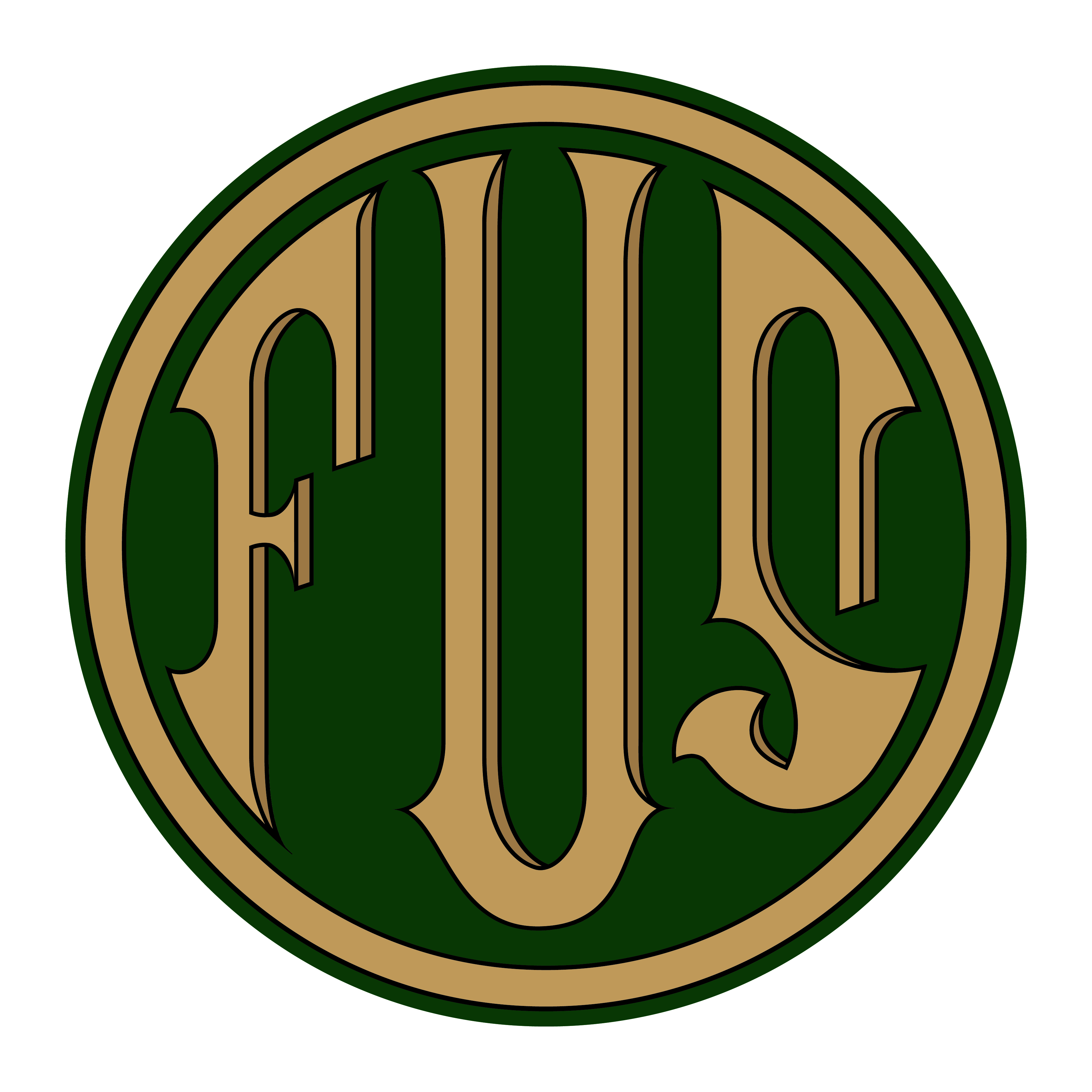 UNIVERSITY FOUNDATIONEgmontstraat 11 - 1000 BrusselsTel. : 02/545 04 20E-mail: fu.us@universityfoundation.be – www.universitairestichting.beUNIVERSITY FOUNDATIONEgmontstraat 11 - 1000 BrusselsTel. : 02/545 04 20E-mail: fu.us@universityfoundation.be – www.universitairestichting.beUNIVERSITY FOUNDATIONEgmontstraat 11 - 1000 BrusselsTel. : 02/545 04 20E-mail: fu.us@universityfoundation.be – www.universitairestichting.beUNIVERSITY FOUNDATIONEgmontstraat 11 - 1000 BrusselsTel. : 02/545 04 20E-mail: fu.us@universityfoundation.be – www.universitairestichting.beCONFIDENTIALCONFIDENTIALCONFIDENTIALCONFIDENTIALCONFIDENTIALPICTUREFERNAND COLLIN PRIZE 2023FERNAND COLLIN PRIZE 2023FERNAND COLLIN PRIZE 20231.	Family name1.	Family name2.	First name(s)2.	First name(s)3.	Legal residence (Complete!)	Telephone         Email address 3.	Legal residence (Complete!)	Telephone         Email address 4.	Place and date of birth4.	Place and date of birth5.	Nationality5.	Nationality6.	Universit(ies)y degree(s) - date and institution6.	Universit(ies)y degree(s) - date and institution7.	Profession (specify company, institution or office) with address, telephone number and
e-mail)7.	Profession (specify company, institution or office) with address, telephone number and
e-mail)8.	Academic titles8.	Academic titles9.	Title of the work9.	Title of the work10.	Has this work already been submitted for a competition or has it already received an award? If yes, please specify.10.	Has this work already been submitted for a competition or has it already received an award? If yes, please specify.11.	Has this work already been presented in order to obtain an academic degree?  If yes, when, where, and under who’s supervison?11.	Has this work already been presented in order to obtain an academic degree?  If yes, when, where, and under who’s supervison?12.	Other publications12.	Other publicationsSignature:Date :Signature:Date :Signature:Date :Signature:Date :Signature:Date :Signature:Date :